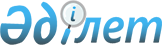 Хромтау аудандық мәслихатының 2022 жылғы 30 желтоқсанындағы № 315 шешімі негізінде "2023-2025 жылдарға арналған Хромтау қаласының бюджетін бекіту туралы" шешіміне өзгерістер енгізу туралыАқтөбе облысы Хромтау аудандық мәслихатының 2023 жылғы 14 сәуірдегі № 14 шешімі
      ШЕШТІ:
      1. Хромтау аудандық мәслихатының 2022 жылғы 30 желтоқсанындағы № 315 шешімі негізінде "2023-2025 жылдарға арналған Хромтау қаласының бюджетін бекіту туралы" шешіміне келесідей өзгерістер енгізілсін:
      1-тармақ жаңа редакцияда мазмұндалсын:
      "1. 2023-2025 жылдарға арналған Хромтау қаласының бюджеті тиісінше 1, 2 және 3 қосымшаларға сәйкес, оның ішінде 2023 жылға мынадай көлемдерде бекітілсін:
      1) кірістер – 1 619 653 мың теңге:
      салықтық түсімдер – 127 490 мың теңге;
      салықтық емес түсімдер – 0 теңге;
      негізгі капиталды сатудан түсетін түсімдер – 25 000 мың теңге;
      трансферттердің түсімі – 1 467 163 мың теңге;
      2) шығындар – 1 619 653 мың теңге;
      3) таза бюджеттік кредиттеу – 0 теңге:
      бюджеттік кредиттер – 0 теңге;
      бюджеттік кредиттерді өтеу – 0 теңге;
      4) қаржы активтерімен операциялар бойынша сальдо – 0 теңге:
      қаржы активтерін сатып алу – 0 теңге;
      қаржы активтерін сатудан түсетін түсімдер – 0 теңге;
      5) бюджет тапшылығы (профициті) – 0 теңге;
      6) бюджет тапшылығын қаржыландыру (профицитін пайдалану) - 0 теңге;
      қарыздар түсімі – 0 теңге;
      қарыздарды өтеу – 0 теңге;
      бюджет қаражатының пайдаланылатын қалдықтары – 0 теңге.".
      2. Көрсетілген шешімнің 1 қосымшасы осы шешімнің қосымшасына сәйкес жаңа редакцияда жазылсын.
      3. Осы шешім 2023 жылдың 1 қаңтарынан бастап қолданысқа енгізіледі. 2023 жылға арналған Хромтау қаласының бюджеті
					© 2012. Қазақстан Республикасы Әділет министрлігінің «Қазақстан Республикасының Заңнама және құқықтық ақпарат институты» ШЖҚ РМК
				
      Хромтау аудандық мәслихатының төрағасы 

Э. Б. Болатов
Хромтау ауданы мәслихатының 2023 жылғы 14 сәуірдегі № 14 шешіміне қосымшаХромтау аудандық мәслихаттың 2022 жылғы 30 желтоқсанындағы № 315 шешіміне 1 қосымша
Санаты
Санаты
Санаты
Санаты
Сомасы (мың теңге)
Сыныбы
Сыныбы
Сыныбы
Сомасы (мың теңге)
Кіші сыныбы
Кіші сыныбы
Сомасы (мың теңге)
Атауы
Сомасы (мың теңге)
1
2
3
4
5
I. Кірістер
1 619 653
1
Салықтық түсiмдер
127 490
01
Табыс салығы
28 990
2
Жеке табыс салығы
28 990
04
Меншікке салынатын салықтар
94 200
1
Жеке тұлғалардың мүлікке салынатын салықтар
3 000
3
Жер салығы
12 000
4
Көлік құралдарына салынатын салық
79 000
5
Бірыңғай жер салығы
200
05
Тауарларға, жұмыстарға және қызметтерге салынатын iшкi салықтар
4 300
3
Жер учаскелерін пайдаланғаны үшін төлем
4 000
4
Кәсiпкерлiк және кәсiби қызметтi жүргiзгенi үшiн алынатын алымдар
300
3
03
Жерді және материалдық емес активтерді сату
25 000
1
Жер учаскелерін сатудан түскен түсімдер
25 000
4
Трансферттердің түсімдері
1 467 163
02
Мемлекеттiк басқарудың жоғары тұрған органдарынан түсетін трансферттер
1 467 163
3
Аудандық (облыстық маңызы бар қаланың ) бюджетінен трансферттер
1 467 163
Функционалдық топ
Функционалдық топ
Функционалдық топ
Функционалдық топ
Функционалдық топ
Сомасы (мың теңге)
Кіші функция
Кіші функция
Кіші функция
Кіші функция
Сомасы (мың теңге)
Бюджеттік бағдарламалардың әкімшісі
Бюджеттік бағдарламалардың әкімшісі
Бюджеттік бағдарламалардың әкімшісі
Сомасы (мың теңге)
Бағдарлама
Бағдарлама
Сомасы (мың теңге)
Атауы
Сомасы (мың теңге)
1
2
3
4
5
6
II. Шығындар
1 619 653
01
Жалпы сипаттағы мемлекеттiк қызметтер
164 032
1
Мемлекеттiк басқарудың жалпы функцияларын орындайтын өкiлдi, атқарушы және басқа органдар
164 032
124
Аудандық маңызы бар қала, ауыл, кент, ауылдық округ әкімінің аппараты
164 032
001
Аудандық маңызы бар қала, ауыл, кент, ауылдық округ әкімінің қызметін қамтамасыз ету жөніндегі қызметтер
160 032
022
Мемлекеттік органның күрделі шығыстары
4 000
06
Әлеуметтiк көмек және әлеуметтiк қамсыздандыру
32 433
2
Әлеуметтік көмек
32 433
124
Аудандық маңызы бар қала, ауыл, кент, ауылдық округ әкімінің аппараты
32 433
003
Мұқтаж азаматтарға үйде әлеуметтік көмек көрсету
32 433
07
Тұрғын үй- коммуналдық шаруашылық
1 177 125
3
Елді-мекендерді көркейту
1 177 125
124
Аудандық маңызы бар қала, ауыл, кент, ауылдық округ әкімінің аппараты
1 177 125
008
Елді мекендердегі көшелерді жарықтандыру
201 868
009
Елді мекендердің санитариясын қамтамасыз ету
60 000
011
Елді мекендерді абаттандыру мен көгалдандыру
915 257
12
Көлік және коммуникация
246 063
1
Автомобиль көлігі
246 063
124
Аудандық маңызы бар қала, ауыл, кент, ауылдық округ әкімінің аппараты
246 063
013
Аудандық маңызы бар қалаларда, ауылдарда, кенттерде, ауылдық округтерде автомобиль жолдарының жұмыс істеуін қамтамасыз ету
246 063